Homilie – Palm- en Passiezondag – jaar C                                                             20.03.2016
Lucas 19, 28-40 / Jesaja 50, 4-7 / Filippenzen 2, 6-11 / Lucas 22, 14-33.56Kruisoplegging vormelingen (enkel evangelie van de intocht en het lijdensverhaal)De zondag voor Pasen is als het ware de ouverture, de toegangspoort tot de viering van de Goede Week. In de dubbele benaming Palmzondag en Passiezondag wordt duidelijk uitgedrukt dat in de liturgie vandaag twee verschillende invalswegen samenkomen: in het eerste deel van de viering stond Jezus’ blijde intrede in Jeruzalem centraal, terwijl zijn lijden en kruisdood het onderwerp zijn van het tweede gedeelte van de viering. (De Christushymne van Paulus aan de christenen van Filippi – die we samen zullen uitspreken als geloofsbelijdenis in deze viering – is een samenvattende duiding van de liturgie van vandaag: vernedering en verheffing, leven en dood komen in deze hymne op een prachtige wijze samen.)Het is goed ons te realiseren dat we via de ‘poort’ van Palmzondag de Goede Week binnengaan om de verschillende facetten van het rijke paasgebeuren op een actieve manier mee te vieren. In het verhaal van de intocht van Jezus stond zijn rijdier centraal. Ja, het verhaal draait om een ezelsveulen. We hoorden hoe enkele leerlingen vooruit gestuurd weren om de ezel te gaan halen. We kunnen de betekenis van Jezus' intocht in Jeruzalem blijkbaar niet begrijpen zonder ‘de ezel’. Terwijl de koningen van de wereld in volle wapenuitrusting te paard zitten, rijdt deze koning op een ezel, als teken van zijn vredelievendheid en nederigheid. Jezus doet afstand van geweld en oorlog. Hij is een koning die vrede wil. Al zittend op dat ezelsveulen maakt Jezus ook hoegenaamd geen ‘vorstelijke’ indruk. Laat Jezus ons hier niet duidelijk aanvoelen dat wij christenen moeten kiezen voor de vrede en dat wij alles op alles moeten zetten om de kringloop van oorlog en geweld te doorbreken? Moeten christenen zich niet met al hun mogelijkheden inzetten voor ontwapening en voor vrede onder alle volkeren? Worden wij niet fundamenteel opgeroepen om – zoals Jezus – de kant te kiezen van de machteloze, uitgestoten en verdrukte medemensen? De ezel was in Jezus’ tijd in Palestina het lastdier bij uitstek. Geduldig laat hij lasten op zich laden. Wanneer Jezus op een ezel gaat zitten, wil Hij zich ook met dit lastdier identificeren: geduldig lasten dragend, bereid tot hulp. Wil Jezus ons met dit beeld niet duidelijk maken dat God alle mensen nodig heeft, hoe klein, gering en onmachtig zij ook zijn? Het is onze opdracht als christen – ondanks onze kleinheid en beperktheid – Jezus in onze wereld naar de mensen te dragen. We zullen misschien als ‘domme ezels’ bestempeld worden, die hun tijd verdoen met dingen die economisch niet renderen. De keuze van de ezel als rijdier voor Jezus zegt ons ook iets over onze God. Hij kijkt niet neer op het geringe en het kleine, alles in de schepping deelt in zijn heerlijkheid. Als we nu kijken naar de Jezus die Lucas in zijn  lijdensverhaal tekent, ontmoeten we een man die op een bewuste wijze zijn levensweg gaat, tot in de uiterste consequentie. Hij zoekt lijden en dood niet op, maar zijn consequente keuze voor de liefde voor de medemens, zal hem doen lijden en uiteindelijk een pijnlijke dood doen sterven. Jezus treft geen enkele schuld, maar Hij kan niet anders dan trouw blijven aan zijn goddelijke opdracht en de weg ten einde toe gaan. In het evangelie volgens Lucas toont Jezus geen enkel moment van zwakte; Hij blijft meester van de situatie en vertrouwt ten volle op Gods gerechtigheid. Hij roept dat ook uit: Vader, in uw handen beveel Ik mijn geest.’ Waar bevinden wij ons in het lijdensverhaal van Jezus? Zit er niet in ieder van ons een stukje van Judas? Laten ook wij ons op tijd en stond niet drijven door het verlangen om het beter te hebben, ook al gaat dat ten koste van anderen? Leeft niet in ieder mens iets van de joodse leiders die per se hun eigen plaats, hun eigen voorrechten willen verdedigen, ten koste van anderen? En zit niet in iedere gelovige iets van Petrus? Hoe enthousiast en geëngageerd we ook zijn, er zijn toch van die momenten dat we het willen opgeven, er de brui aan geven en alles van op afstand willen volgen? Maar gelukkig zijn er ook christenen als Simon van Cyrene die andermans kruis mee willen dragen, die op een bescheiden manier veel liefde investeren in lijdende en gekwetste mensen. En hopelijk mogen we als christenen allemaal in ons iets herkennen van die Romeinse honderdman die ook durven zeggen: ‘Deze mens was waarlijk een rechtvaardige’. Mogen wij zo staande blijven in ons geloof. U bent uitgenodigd om in de komende dagen meer dan anders tijd te maken en te waken bij de Heer. Mogen wij als gemeenschap tijdens deze dagen van de Goede Week groeien in het geloof dat de liefde het zal winnen van haat en geweld, dat leven het zal halen op de dood. Mag die uiterst consequente trouw van Jezus ook ons inspireren om als christenen zijn weg te kiezen van trouw aan de blijde boodschap. Vandaag zetten we de eerste stap. 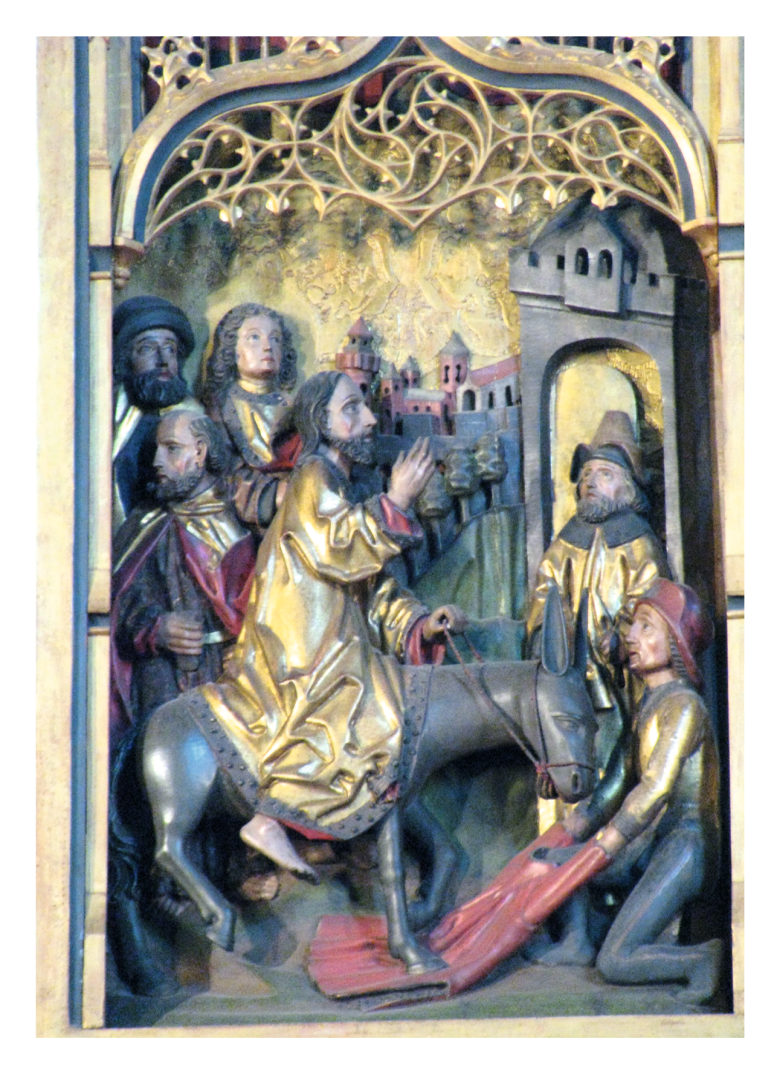 ‘Intocht in Jeruzalem’, Marktkirche HannoverJan Verheyen – Lier. Palm- en Passiezondag C – 20.3.2016(Inspiratie: o.a. Het Woord delen. Preekschema’s aansluitend bij De Zondag vieren, Lezingencyclus jaar C, 2015-2016, Berne Media)